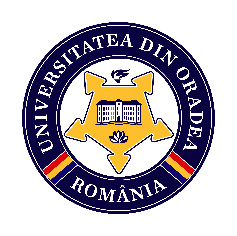 UNIVERSITATEA DIN ORADEAFACULTATEA DE INGINERIE ENERGETICĂ ŞI MANAGEMENT INDUSTRIALDEPARTAMENTUL DE TEXTILE PIELĂRIE ŞI MANAGEMENT INDUSTRIALLISTA CUPRINZÂND TEMELE PROIECTELOR DE DIPLOMĂ PROPUSE PENTRU ANUL UNIVERSITAR 2023 – 2024 Programe de studii: TEHNOLOGIA TRICOTAJELOR ŞI CONFECŢIILOR (TTC)INGINERIE ECONOMICĂ INDUSTRIALĂ (IEI)LISTA CUPRINZÂND TEMELE DISERTAŢIILOR PROPUSE PENTRU ANUL UNIVERSITAR 2023 – 2024 Program de studiu: MANAGEMENTUL CALITĂŢII ŞI PROTECŢIA CONSUMATORULUI ÎN DOMENIUL TEXTILE PIELĂRIEPrecizări: 1. Lucrările vor fi elaborate în conformitate cu Procedura privind elaborarea lucrărilor de finalizare a studiilor afişată la  http://textile.webhost.uoradea.ro//. 2. Nu se admit lucrări fără aplicaţii.       Decan                                                                                                Director de departamentConf. univ. dr. ing. Cristina Hora                                                 Conf. univ. dr. ing. Sabina GherghelTEHNOLOGIA TRICOTAJELOR ŞI CONFECŢIILOR (TTC)TEHNOLOGIA TRICOTAJELOR ŞI CONFECŢIILOR (TTC)TEHNOLOGIA TRICOTAJELOR ŞI CONFECŢIILOR (TTC)Nr. crt.Titlul temeiCoordonator ştiinţific1Analiza variației necesarului de materie primă în funcție de natura materiei prime utilizate la realizarea unui tricot interloc. 1 studentConf.univ.ing.dr.ec. Tripa Simona2Analiza variației parametrilor de structură în funcție de finețea materiei prime utilizate la realizarea unui tricot glat derivat. 1 studentConf.univ.ing.dr.ec. Tripa Simona3Proiectarea funcțională a unei colecții de tricoturi cu legături derivate. 1 studentConf.univ.ing.dr.ec. Tripa Simona4Proiectarea tehnologică şi constructivă a unui produs de îmbrăcăminte exterioară, pulover elegant, destinat sezonului toamnă/iarnă, realizat pe maşina de tricotat SHIMA SEIKI. 1 student Ş.l. dr.ing.Bohm Gabriella5Proiectarea tehnologică și constructivă a unui produs de îmbrăcăminte exterioară, pentru femei, pulover, destinat sezonului primăvară/toamnă, realizat pe maşina de tricotat STOLL.  1 studentŞ.l. dr.ing.Bohm Gabriella6Proiectarea tehnologică și constructivă a unui produs de îmbrăcăminte exterioară, pentru femei, destinat sezonului rece, realizat pe mașina de tricotat STOLL. 1 student  Ş.l. dr.ing.Bohm Gabriella7Proiectarea tehnologică şi constructivă a unui produs de îmbrăcăminte exterioară pentru adolesceți, destinat sezonului primăvară-toamnă, realizat pe maşina de tricotat STOLL. 1 student Ş.l. dr.ing.Bohm Gabriella8Proiectarea tehnologică şi constructivă a unui produs de îmbrăcăminte exterioară, pulover pentru adolescente, destinat sezonului toamnă/iarnă, realizat pe maşina de tricotat SHIMA SEIKI.  1 studentŞ.l. dr.ing.Bohm Gabriella9Proiectarea tehnologică şi constructivă a unui produs de îmbrăcăminte exterioară, poncho pentru femei, destinat sezonului primăvară/ toamnă, realizat pe maşina de tricotat SHIMA SEIKI.  1 studentŞ.l. dr.ing.Bohm Gabriella10Proiectarea tehnologică şi constructivă a unui produs de îmbrăcăminte exterioară, pulover damă, cu inserții, destinat sezonului toamnă/iarnă, realizat pe maşina de tricotat SHIMA SEIKI.  1 studentŞ.l. dr.ing.Bohm Gabriella11Proiectarea constructivă a unui echipament pentru cicliști 1 student Conf.dr.ing. Şuteu Marius12Proiectarea constructivă a unei rochii de mireasă și personalizarea acesteia prin diferite metode de brodare  1 student Conf.dr.ing. Şuteu Marius13Proiectarea constructivă a produsului sacou pentru bărbați și personalizarea produsului prin metode de brodare 1 student Conf.dr.ing. Şuteu Marius14Proiectarea constructivă a unei bluze și pantaloni pentru cicliști și mișcare în aer liber 1 student Conf.dr.ing. Şuteu Marius15Proiectarea constructivă a produsului palton pentru femei și personalizarea acestuia prin diferite metode de brodare 1 student Conf.dr.ing. Şuteu Marius16Proiectarea constructivă a unei uniforme școlare și personalizarea acesteia prin diferite metode de brodare  1 studentConf.dr.ing. Şuteu Marius17Proiectarea constructiv-tehnologică și îmbunătățirea aspectului estetic al unui produs tricotat pentru femei de tip cardigan realizat pe o masina de tricotat rectilinie Shima Seiki. 1 studentŞ.l.dr.ing.Doble Liliana18Proiectarea constructiv-tehnologică și îmbunătățirea aspectului estetic a unei rochii pentru femei.  1 studentŞ.l.dr.ing.Doble Liliana19Proiectarea constructiv tehnologică a unei colecții de rochii obținută din deșeuri textile. 1 student.Ş.l.dr.ing.Doble Liliana20Proiectarea constructiv-tehnologică a unui produs vestimentar cu sprijin pe umeri, pentru femei, tip palton, destinat sezonului rece. 1 student.Ş.l.dr.ing. Şimon Anca21Proiectarea constructiv-tehnologică a unui produs multistratificat pentru femei, destinat sezonului rece. 1 student.Ş.l.dr.ing. Şimon Anca22Proiectarea constructiv-tehnologică a produselor de îmbrăcăminte pentru femei, de croiala raglan si chimono. 1 student.Ş.l.dr.ing. Şimon Anca23Proiectarea constructiv-tehnologică a unui produs vestimentar cu sprijin pe umeri, pentru bărbați, tip palton, destinat sezonului rece. 1 student.Ş.l.dr.ing. Şimon Anca24Proiectarea constructiv-tehnologică a produselor de îmbrăcăminte pentru femei, de tip rochie și sacou. 1 student.Ş.l.dr.ing. Şimon Anca25Proiectarea constructiv-tehnologică a unui compleu pentru femei, alcătuit din fustă și sacou. 1 student.Conf.univ.dr.ing. Albu Adina26Proiectarea constructiv-tehnologică a unui pantalon și a unei cămăși, pentru femei.  1 student.Conf.univ.dr.ing. Albu Adina27Proiectarea constructiv-tehnologică a unei jachete elegante, pentru femei. 1 student.Conf.univ.dr.ing. Albu Adina28Proiectarea constructiv-tehnologică a unui produs multistratificat, destinat sezonului primăvară-toamnă. 1 student.Conf.univ.dr.ing. Albu Adina29Proiectarea constructiv-tehnologică unui ansamblu pentru femei, alcătuit din bluză și fustă. 1 student.Conf.univ.dr.ing. Albu Adina30Proiectarea constructiv-tehnologică a unui produs tip rochie elegantă, pentru femei. 1 student.Conf.univ.dr.ing. Albu AdinaINGINERIE ECONOMICĂ INDUSTRIALĂ (IEI) TEMA 1INGINERIE ECONOMICĂ INDUSTRIALĂ (IEI) TEMA 1INGINERIE ECONOMICĂ INDUSTRIALĂ (IEI) TEMA 11Proiectarea constructivă a unui produs  pentru bărbați, destinat sezonului rece. 1 student.Ş.l. dr.ing. Șimon Anca2Proiectarea constructivă a unui produs pentru femei, destinat sezonului primavară-toamnă. 1 student.Ş.l. dr.ing. Șimon Anca3Proiectarea constructivă a unui produs pentru femei, destinat sezonului rece. 1 student.Ş.l. dr.ing. Șimon Anca4Proiectarea constructivă a produsului de îmbrăcăminte pentru femei, de tip rochie de zi. 1 student.Ş.l. dr.ing. Șimon Anca5Proiectarea constructivă a produsului de îmbrăcăminte pentru femei, de tip jachetă. 1 student.Ş.l. dr.ing. Șimon Anca6Proiectarea funcțională a unor tricoturi patent folosite la realizarea unei colecții de produse pentru copii. 1 student.Conf.univ.ing.dr.ec.Tripa Simona7Proiectarea funcțională a unor tricoturi cu dungi transversale de culoare folosite la realizarea unei colecții de produse pentru adolescenți. 1 student.Conf.univ.ing.dr.ec.Tripa Simona8Proiectarea funcțională a unei colecții de tricoturi cu legături derivate. 1 studentConf.univ.ing.dr.ec.Tripa Simona9Proiectarea constructiv tehnologica a unui sortiment de încălțăminte pentru  femei.1 studentŞ.l.dr.ing. Secan Cristina10Proiectarea constructiv tehnologica a unui sortiment de încălțăminte pentru bărbați. 1 studentŞ.l.dr.ing. Secan Cristina11Proiectarea constructiv tehnologica a unui sortiment de încălțăminte pentru copii. 1 studentŞ.l.dr.ing. Secan Cristina12Proiectarea constructiv-tehnologică a unui sortiment de pantofi eleganți pentru bărbați.1 studentŞ.l.dr.ing. Secan Cristina13Proiectarea constructiv-tehnologică a unui sortiment de pantofi eleganți pentru femei, în sistem IL. 1 student.Ş.l.dr.ing. Secan Cristina14Proiectarea constructiv-tehnologică a unui sortiment de  încălțăminte specială de protecție, în sistem IL. 1 student.Ş.l.dr.ing. Secan Cristina15Proiectarea constructivă a produsului pantaloni pentru bărbaţi și marcarea brandului prin diferite metode de brodare 1 student Conf.dr.ing. Şuteu Marius16Proiectarea constructivă a produsului sacou pentru femei și îmbunătățirea valorii de prezentare prin metode de imprimare/brodare 1 studentConf.dr.ing. Şuteu Marius17Proiectarea constructivă a produsului cămașă pentru femei și marcarea brandului prin diferite metode de brodare 1 studentConf.dr.ing. Şuteu Marius18Proiectarea constructivă a produsului jachetă pentru bărbați și marcarea brandului prin diferite metode de brodare 1 studentConf.dr.ing. Şuteu Marius19Proiectarea constructivă a produsului fustă pentru femei și îmbunătățirea valorii de prezentare prin metode de brodare și imprimare 1 studentConf.dr.ing. Şuteu Marius20Proiectarea constructiv-tehnologică a unui sortiment de pantofi clasici pentru bărbați, în sistem IL. 1 student.Conf.univ.dr.ing. Albu Adina21Proiectarea constructiv-tehnologică a unui sortiment de pantofi pentru copii, în sistem IL. 1 student.Conf.univ.dr.ing. Albu Adina22Proiectarea constructiv-tehnologică a unui produs de marochinărie, tip geantă.  1 student.Conf.univ.dr.ing. Albu Adina23Proiectarea constructiv-tehnologică a unor produse de mică marochinărie, din materiale rezultate în procesul de fabricație. 1 student.Conf.univ.dr.ing. Albu Adina24Proiectarea constructiv-tehnologică a unui sortiment de pantofi clasici pentru femei, în sistem IL. 1 student.Conf.univ.dr.ing. Albu Adina25Proiectarea constructiv-tehnologică a unui produs de marochinărie, tip servietă.  1 student.Conf.univ.dr.ing. Albu Adina26Proiectarea constructivă a unui produs de îmbrăcăminte exterioară pentru bărbați, cardigan, destinat sezonului rece, realizat pe maşina de tricotat SHIMA SEIKI. 1 student Ş.l.dr.ing. Bohm Gabriella27Proiectarea constructivă a unui produs de îmbrăcăminte exterioară, pulover pentru adolescenți, destinat sezonului rece, realizat pe maşina de tricotat SHIMA SEIKI. 1 studentŞ.l.dr.ing. Bohm Gabriella28Proiectarea constructivă a unui produs de îmbrăcăminte exterioară , cardigan lung, pentru femei, destinat sezonului primăvară/toamnă, realizat pe mașina de tricotat SHIMA SEIKI. 1 studentŞ.l.dr.ing. Bohm Gabriella29Proiectarea constructivă a unui produs de îmbrăcăminte exterioară, pulover, destinat sezonului primăvară/tomnă, realizat pe mașina de tricotat SHIMA SEIKI. 1 studentŞ.l.dr.ing. Bohm Gabriella30Proiectarea tehnologică și constructivă a unui produs de îmbrăcăminte exterioară, pentru femei, vestă, destinat sezonului primăvară/toamnă, realizat pe maşina de tricotat STOLL.  1 studentŞ.l.dr.ing. Bohm Gabriella31Proiectarea constructiv tehnologică a produselor de îmbrăcăminte jachetă și pantaloni pentru femei. 1 student Dr. Ing. Faur Monica32Proiectarea constructiv tehnologică a produsului de îmbrăcăminte Bleezer pentru femei. 1 student Dr. Ing. Faur MonicaINGINERIE ECONOMICĂ INDUSTRIALĂ (IEI) TEMA 2INGINERIE ECONOMICĂ INDUSTRIALĂ (IEI) TEMA 2INGINERIE ECONOMICĂ INDUSTRIALĂ (IEI) TEMA 21Subsistemul de fabricație. Studiu de caz  1 studentConf.dr.ing. Gherghel Sabina2Îmbunătățirea activității în cadrul unei firme de profil prin implementarea unui management de producție performant. Studiu de caz. 1 studentConf.dr.ing. Gherghel Sabina3Programarea producției de serie mare și masă- cu organizarea fabricației în flux în cadrul secțiilor. Studiu de caz. 1 studentConf.dr.ing. Gherghel Sabina4Organizarea în spațiu și timp a producției. Studiu de caz la o firmă de profil. 1 studentConf.dr.ing. Gherghel Sabina5Managementul pe produs- metodă a managementului producției. Studiu de caz. 1 studentConf.dr.ing. Gherghel Sabina6Sisteme de organizare procesuală a producției. Studiu de caz. 1 studentConf.dr.ing. Gherghel Sabina7Moduri de organizare a producției.  1 studentConf.dr.ing. Gherghel Sabina8Studiu privind procesele de producție și concepție într-o societate de profil. 1 student Conf.dr.ing. Gherghel Sabina9Gestionarea schimbărilor organizaționale în industria textilă: studiu de caz asupra implementării tehnologiilor avansate. 1 studentConf.dr.ing.ec. Cuc Sunhilde10Cultura organizațională și angajamentul angajaților în companiile de îmbrăcăminte: impactul pe termen lung asupra performanței. 1 studentConf.dr.ing.ec. Cuc Sunhilde11Comunicarea internă și cultura organizațională în industria textilă: impactul asupra eficienței și satisfacției angajaților. 1 studentConf.dr.ing.ec. Cuc Sunhilde12Dezvoltarea și implementarea unei strategii de creștere durabilă pentru o companie în industria textilă. 1 studentConf.dr.ing.ec. Cuc Sunhilde13Managementul schimbărilor organizaționale în era digital. 1 studentConf.dr.ing.ec. Cuc Sunhilde14Magazinele online. Studiu de caz: magazinele online de îmbrăcăminte. 1 studentŞ.l.dr.ec. Andreescu Nicoleta15Impactul noilor tehnologii în activitatea de marketing. 1 studentŞ.l.dr.ec. Andreescu Nicoleta16Promovarea afacerilor prin canalele noi de media. 1 studentŞ.l.dr.ec. Andreescu Nicoleta17Publicitatea pentru brand-urile românești în domeniul textilelor și a pielăriei. Studiu de caz. 1 studentŞ.l.dr.ec. Andreescu Nicoleta18Strategii de marketing în industria textiă. Studiu de caz. 1 studentŞ.l.dr.ec. Andreescu Nicoleta19Implementarea sistemului de management al calității într-o companie. Studiu de caz. 1 studentŞ.l.dr.ec. Andreescu Nicoleta20Politica de marketing a unei companii din industria textilă. Studiu de caz. 1 studentŞ.l.dr.ec. Andreescu Nicoleta21Mediul de marketing al unei companii. Studiu de caz. 1 studentŞ.l.dr.ec. Andreescu Nicoleta22Planul de marketing al unei companii din industria textilă. Studiu de caz. 1 studentŞ.l.dr.ec. Andreescu Nicoleta23Analize privind evoluția demografică la nivelul județului Bihor. 1 studentConf.univ.ing.dr.ec. Tripa Simona24Analize privind evoluțiile înregistrate în economia județului Bihor. 1 studentConf.univ.ing.dr.ec. Tripa Simona25Locul și rolul industriei textile în economia României. 1 student Conf.univ.ing.dr.ec. Tripa Simona26Locul și rolul industriei de pielărie în economia României.1 student.Conf.univ.ing.dr.ec. Tripa Simona27Proiectarea in MS ACCESS a unei baze de date pentru gestiunea exporturilor la o firmă producătoare de articole de încălțăminte. 1 studentConf.dr.ing. Indrie LilianaMANAGEMENTUL CALITĂŢII ŞI PROTECŢIA CONSUMATORULUI ÎN DOMENIUL TEXTILE PIELĂRIE (MCPCDTP)MANAGEMENTUL CALITĂŢII ŞI PROTECŢIA CONSUMATORULUI ÎN DOMENIUL TEXTILE PIELĂRIE (MCPCDTP)MANAGEMENTUL CALITĂŢII ŞI PROTECŢIA CONSUMATORULUI ÎN DOMENIUL TEXTILE PIELĂRIE (MCPCDTP)Nr. crt.Titlul temeiCoordonator ştiinţific1Studiu privind perfecționarea managementului într o firmă de îmbrăcăminte. 1 studentConf. dr.ing. Gherghel Sabina2Studiu privind dezvoltarea sistemelor de producție în domeniul textile pielărie. 1 studentConf. dr.ing. Gherghel Sabina3Studiu privind utilizarea noilor tehnologii în vederea realizării produselor vestimentare tradiționale. 1 studentConf. dr.ing. Gherghel Sabina4Proiectarea în Gemini Cad a unui articol de îmbrăcaminte. 1 studentConf. dr.ing. Indrie Liliana5Utilizarea noilor tehnologii pentru valorificarea motivelor populare românești în piese vestimentare moderne. 1 studentConf. dr.ing. Indrie Liliana6Protecția consumatorului în România. Studiu de caz. 1 studentŞ.l.dr.ec. Andreescu Nicoleta7Protecția consumatorului online în România. 1 studentŞ.l.dr.ec. Andreescu Nicoleta8Politica Uniunii Europene în domeniul protecției consumatorului. 1 studentŞ.l.dr.ec. Andreescu Nicoleta9Etica in afaceri la nivelul unei companii din  industria textilăŞ.l.dr.ec. Andreescu Nicoleta10Cercetari privind calitatea și funcționalitatea produselor din piele. 1 studentŞ.l.dr.ing.Secan Cristina11Cercetari privind influenta indicatorilor sanogenetici asupra confortului la purtarea produselor textile și din piele. 1 studentŞ.l.dr.ing.Secan Cristina12Managementul inovării în industria textilă: Cum pot companiile să rămână competitive prin inovație în design și materiale. 1 studentConf.dr.ing.ec. Cuc Sunhilde13Sustenabilitatea în industria textilă: evaluarea și implementarea practicilor de producție ecologică și responsabilă. (Studiu de caz.) 1 studentConf.dr.ing.ec. Cuc Sunhilde14Promovarea sustenabilității în industria modei prin utilizarea tehnologiilor de reciclare: Studiu de caz - Practicile de reciclare a deșeurilor textile ale Companiei Patagonia. 1 studentConf.dr.ing.ec. Cuc Sunhilde15Promovarea unei afaceri în mediul online 1 studentConf.dr.ing.Șuteu Marius16Politica de promovare online a unei companii 1 studentConf.dr.ing.Șuteu Marius17Elaborarea politicii de marketing a unei companii 1 studentConf.dr.ing.Șuteu Marius18Strategii de marketing în industria textilă 1 studentConf.dr.ing.Șuteu Marius19Strategia de promovare a vânzării produselor unei firme de textile. 1 studentConf.univ.dr.ing.Albu Adina20Strategia de produs, componentă a mixului de marketing. 1 studentConf.univ.dr.ing.Albu Adina21Elaborarea unui plan de marketing a unei firme din industria textilă. 1 studentConf.univ.dr.ing.Albu Adina22Politica de distribuție a unei firme de textile. 1 studentConf.univ.dr.ing.Albu Adina23Impactul ecologic al materiilor prime textile în cadrul unei firme. 1 studentConf.univ.dr.ing.Albu Adina24Aspecte ale eticii în relaţia firmelor cu consumatorii de produse de îmbrăcăminte. 1 studentConf.univ. ing.dr.ec. Tripa Simona25Publicitatea – mijloc de comunicare cu consumatorii. Studiu de caz. 1 studentConf.univ. ing.dr.ec. Tripa Simona